Groton Little League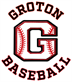 November 17, 2016at Groton Municipal BuildingGeneral Meeting Minutes Call to order at 	7:01 pm		. In attendance:  Jonathan Grossman, Jeff Zuliani, Russ Ballou, Pat Peterson, Mike Harris,  Bill Borysewicz, Thurman Banks, Amanda Mayersohn and Ashlee Jackson.  Secretary’s Report. No minutes provided from pervious meeting.  Treasurer’s Report. Information was emailed from Treasurer not in attendance.  $9840.00 in savings account, $99.00 in checking account.  Transfer of $100.00 from savings account to checking account for Facebook Boost.  We received invoice from The Lights Project digging in the amount of $3300.00Motion approved made by Pat Peterson second by Russ BallouVice President’s Report.  Winter Clinic Registration is up and running, 20 players are currently registered.  Waiting for the new quote for The Light instillation currently $68,000 plus $20,000 instillation charge.  Down payment is already in the bank.  We need verified pole location before we get FAA approval.  During the zoning period GLL may need to inform the neighbors surrounding the baseball field of the instillation of lights.  Motion to approve made by Mike Harris, and second by Pat Peterson.Player Agent’s Report. 	     a.  	Minor League Coordinators Report. Mike Harris discussed adding New London Little League to 	      		game schedule.  The L screens and the metal screens were all brought into storage.  Mike will send		emails to other minor coaches about helping with winter clinics.     	     b.	Tee Ball Coordinators Report.  Doug will reach out to all coaches to see if they will help out with 		winter clinic.  Doug asked about coaches attending Big Al’s training camp at a fee of 				approximately $200.00.  	     Motion to approve made by Pat Peterson, and second by Jeff Zuliani Safety Agent’s Report.  All safeConcession Committee’s Report.  Looking for someone to fill opening.Russ  suggested creating a questionnaire asking players families what they like/dislike about the concession, what would make families volunteer to work in concession.  Concession fee with refund (like football) was discussed.  No decisions made at this time.  All board members will get the word out to find someone to run concession.  Amanda relayed information from US Foods - would need to set up an account with US Foods via a credit check.  All orders are free delivery with $500.00 purchase, all other orders will need to be picked up in Norwich.  Need to decide if US Foods account would be worth it.  Decision to be made soon.  Old BusinessCalvin Burrows Light Initiative-discussed in VP reportWinter Clinic-Jeff suggested officers to help with winter clinics.  Registration discussed in VP report New Business:Fundraising- A Fundraising Committee has been established members are Billy Borysewicz, Ashlee Jackson, Amanda Mayersohn headed by Russ Ballou.  All previous fundraising will continue (ie banners, golf tournament) and are looking to plan more fundraising opportunities for The Light Project.   Constitution change submissions will be discussed in December.  Good and Welfare of the LeagueJeff stated there was good momentum and we need to discuss opening day at December meeting.  Motion to adjourn by 	Pat Peterson	, second by 	Jeff Zuliani 		, at 	8:32 pm		. 